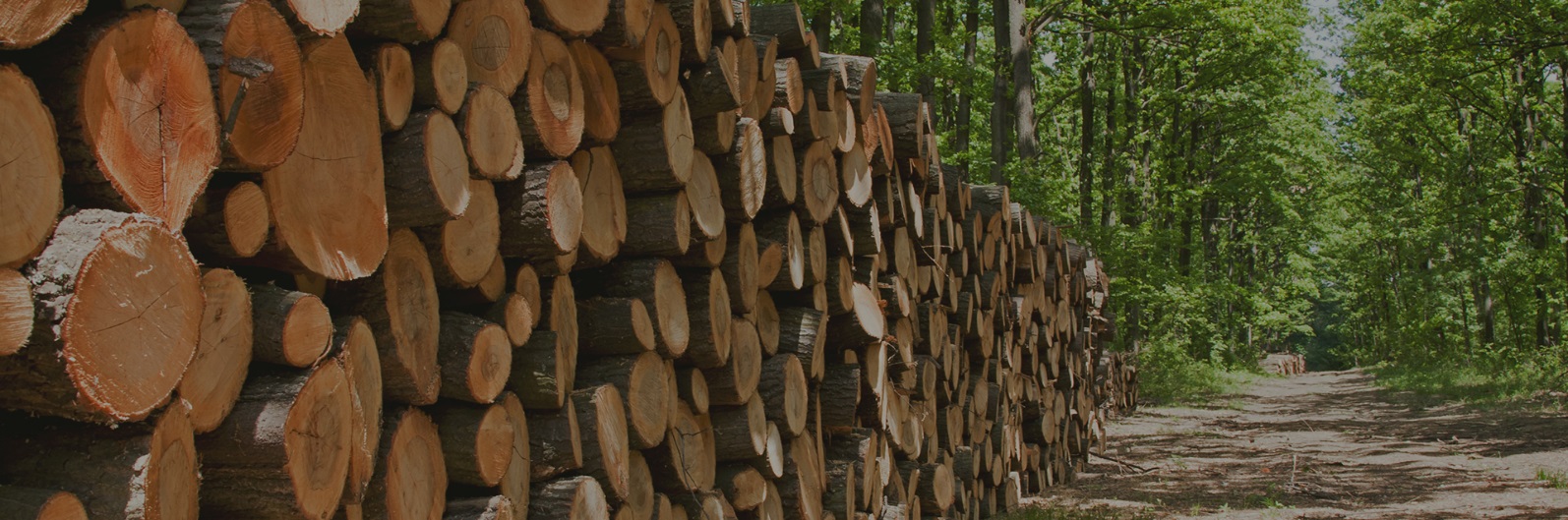 Principales fonctions et responsabilitésDéveloppement du volet forestier Achat et vente de lots forestiersExploitation de la forêt et récolte des boisMettre en application et surveiller les activités sylvicolesGestion du volet acéricolePlanification et supervision des travaux d’infrastructures en milieu forestierGestion de l’équipe forestière interne et sous-traitantS’assurer du respect des procédures de travail et gérer la prévention des accidents et la santé et la sécurité au travail.Qualifications requisesDoit posséder un diplôme d’étude collégial en foresterie;Doit posséder un minimum de 5 ans d’expérience.Habiletés et qualités professionnellesSens de la négociation;Bonne maîtrise des logiciels pertinents;Autonomie et initiative;Capacité d’analyse;Discernement et jugement.Veuilles soumettre votre candidature en envoyant votre CV par courriel à recrutement@rpfelectrique.com ou par télécopieur au 418 536-5729